The Holy FriendshipofSt. James Episcopal Church 95 Route 2A | Preston, CT 06365860-889-0150 | email: office@stjamespreston.org&Grace Episcopal Church4 Chapel Hill Road | Yantic, CT 06389860-887-2082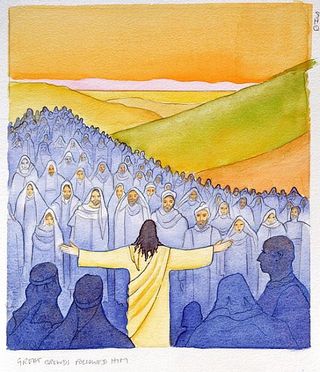 The Eighth Sunday in PentecostJuly 18, 2021 at 9:00 am  Join us for In-person worship at St. James, Live on Facebook: St. James Episcopal Church Preston,Grace Episcopal Church Yantic or on ZoomThe Rev. Kim J. Litsey, Priest in ChargeMike LaFleur & Peter Liebert, MusiciansThe Liturgy of the WordWelcomeOpening Hymn #388 O Worship the King Celebrant:  Blessed be God: Father, Son and Holy Spirit People:      And blessed be his kingdom, now and forever. AmenThe Gloria Glory to god in the highest,
   and peace to his people on earth.                                                                                                                           Lord God, heavenly King,
   almighty God and Father,
   we worship you, we give you thanks,
   we praise you for your glory.                                                                                                                               Lord Jesus Christ, only Son of the Father,
   Lord God, Lamb of God,                                                                                                                                                           you take away the sin of the world:
   have mercy on us;                                                                                                                                                       you are seated at the right hand
   of the Father:
   receive our prayer.                                                                                                                                                 For you alone are the Holy One,
   you alone are the Lord,                                                                                                                                              you alone are the Most High,
Jesus Christ, with the Holy Spirit,
   in the glory of God the Father, Amen. Celebrant:  The Lord be with you.People:      And also with you.Celebrant: Let us pray.The CollectAlmighty God, the fountain of all wisdom, you know our necessities before we ask and our ignorance in asking: Have compassion on our weakness, and mercifully give us those things which for our unworthiness we dare not, and for our blindness we cannot ask; through the worthiness of your Son Jesus Christ our Lord, who lives and reigns with you and the Holy Spirit, one God, now and for ever. Amen.The Lessons2 Samuel 7:1-14aWhen the king was settled in his house, and the Lord had given him rest from all his enemies around him, the king said to the prophet Nathan, “See now, I am living in a house of cedar, but the ark of God stays in a tent.” Nathan said to the king, “Go, do all that you have in mind; for the Lord is with you.” But that same night the word of the Lord came to Nathan: Go and tell my servant David: Thus says the Lord: Are you the one to build me a house to live in? I have not lived in a house since the day I brought up the people of Israel from Egypt to this day, but I have been moving about in a tent and a tabernacle. Wherever I have moved about among all the people of Israel, did I ever speak a word with any of the tribal leaders of Israel, whom I commanded to shepherd my people Israel, saying, “Why have you not built me a house of cedar?” Now therefore thus you shall say to my servant David: Thus says the Lord of hosts: I took you from the pasture, from following the sheep to be prince over my people Israel; and I have been with you wherever you went, and have cut off all your enemies from before you; and I will make for you a great name, like the name of the great ones of the earth. And I will appoint a place for my people Israel and will plant them, so that they may live in their own place, and be disturbed no more; and evildoers shall afflict them no more, as formerly, from the time that I appointed judges over my people Israel; and I will give you rest from all your enemies. Moreover the Lord declares to you that the Lord will make you a house. When your days are fulfilled and you lie down with your ancestors, I will raise up your offspring after you, who shall come forth from your body, and I will establish his kingdom. He shall build a house for my name, and I will establish the throne of his kingdom forever. I will be a father to him, and he shall be a son to me. The Word of the Lord.People: Thanks be to God Psalm 89:20-3720 I have found David my servant; *
with my holy oil have I anointed him.21 My hand will hold him fast *
and my arm will make him strong.22 No enemy shall deceive him, *
nor any wicked man bring him down.23 I will crush his foes before him *
and strike down those who hate him.24 My faithfulness and love shall be with him, *
and he shall be victorious through my Name.25 I shall make his dominion extend *
from the Great Sea to the River.26 He will say to me, 'You are my Father, *
my God, and the rock of my salvation.'27 I will make him my firstborn *
and higher than the kings of the earth.28 I will keep my love for him for ever, *
and my covenant will stand firm for him.29 I will establish his line for ever *
and his throne as the days of heaven."30 "If his children forsake my law *
and do not walk according to my judgments;31 If they break my statutes *
and do not keep my commandments;32 I will punish their transgressions with a rod *
and their iniquities with the lash;33 But I will not take my love from him, *
nor let my faithfulness prove false.34 I will not break my covenant, *
nor change what has gone out of my lips.35 Once for all I have sworn by my holiness: *
'I will not lie to David.36 His line shall endure for ever *
and his throne as the sun before me;37 It shall stand fast for evermore like the moon, *
the abiding witness in the sky.' " Jeremiah 23:1-6Woe to the shepherds who destroy and scatter the sheep of my pasture! says the Lord. Therefore thus says the Lord, the God of Israel, concerning the shepherds who shepherd my people: It is you who have scattered my flock, and have driven them away, and you have not attended to them. So I will attend to you for your evil doings, says the Lord. Then I myself will gather the remnant of my flock out of all the lands where I have driven them, and I will bring them back to their fold, and they shall be fruitful and multiply. I will raise up shepherds over them who will shepherd them, and they shall not fear any longer, or be dismayed, nor shall any be missing, says the Lord. The days are surely coming, says the Lord, when I will raise up for David a righteous Branch, and he shall reign as king and deal wisely, and shall execute justice and righteousness in the land. In his days Judah will be saved and Israel will live in safety. And this is the name by which he will be called: “The Lord is our righteousness.”The Word of the Lord.                                                                                                                                      People: Thanks be to GodCelebrant:   The Holy Gospel of our Savior Jesus Christ, according to Mark.People:       Glory to you, Lord Christ.  Mark 6:30-34, 53-56The apostles gathered around Jesus, and told him all that they had done and taught. He said to them, “Come away to a deserted place all by yourselves and rest a while.” For many were coming and going, and they had no leisure even to eat. And they went away in the boat to a deserted place by themselves. Now many saw them going and recognized them, and they hurried there on foot from all the towns and arrived ahead of them. As he went ashore, he saw a great crowd; and he had compassion for them, because they were like sheep without a shepherd; and he began to teach them many things. When they had crossed over, they came to land at Gennesaret and moored the boat. When they got out of the boat, people at once recognized him, and rushed about that whole region and began to bring the sick on mats to wherever they heard he was. And wherever he went, into villages or cities or farms, they laid the sick in the marketplaces, and begged him that they might touch even the fringe of his cloak; and all who touched it were healed.The Gospel of the Lord.                                                                                                                                   People:  Praise to you, Lord Christ.The Homily	                                                                                                                     The Rev. Kim Litsey                                             ~ a short silence will be kept ~Nicene Creed                                                                                                             | BCP Page 358  We believe in one God,    the Father, the Almighty,    maker of heaven and earth,    of all that is, seen and unseen.We believe in one Lord, Jesus Christ,    the only Son of God,    eternally begotten of the Father,    God from God, Light from Light,    true God from true God,    begotten, not made,    of one Being with the Father.    Through him all things were made.    For us and for our salvation        he came down from heaven:    by the power of the Holy Spirit        he became incarnate from the Virgin Mary,        and was made man.    For our sake he was crucified under Pontius Pilate;        he suffered death and was buried.        On the third day he rose again            in accordance with the Scriptures;        he ascended into heaven            and is seated at the right hand of the Father.He will come again in glory to judge the living and the dead,        and his kingdom will have no end.We believe in the Holy Spirit, the Lord, the giver of life,     who proceeds from the Father and the Son.    With the Father and the Son he is worshiped and glorified.    He has spoken through the Prophets.    We believe in one holy catholic and apostolic Church.    We acknowledge one baptism for the forgiveness of sins.    We look for the resurrection of the dead,        and the life of the world to come. Amen.The Prayers of the PeopleCelebrant:   Come Holy Spirit fill our hearts with the assurance of your grace and mercy as we pray to you our almighty and wondrous God. May your life-giving Holy Spirit fall like rain upon all the people throughout the world so that we are united to one another in our desire for peace, love, and joy.  Come, Holy Spirit and fill us with your love,People: Grant us your peace.Pour out your Spirit upon our President and the leaders of the nations and for all who govern and hold authority over the welfare of the people, that they may ensure the dignity of all by lifting up the need for economic balance, food security, and a healthy environment.  Renew a sense of care and kindness,People: We bid you gracious God.For the holy friendship of Grace and St. James, and for all who gather for the breaking of the bread throughout the community. May the Holy Spirit invite us to holy work that we cannot foresee or imagine.  Enliven our hearts to dream dreams and see visions; People:  May you be glorified in all that we are invited to do. We commend to your mercy all who have died, that they may share with all your saints in your eternal Kingdom. May they and all who mourn feel the presence of the Holy Spirit, and let the peace that passes all understanding be with them.People: We pray to you gracious God. Comfort and heal all those who are suffering from any illness or adversity that they may find your life giving Spirit in the midst of their challenges.  Specifically, we ask for prayers for those on our prayer list and please add others either silently or aloud...    Give them a sense of hope in the redeemer and our advocate, People: Now and forever good Lord.  Celebrant: Almighty and eternal God, you sent the Holy Spirit to be our comforter and to lead us into truth and enable us to grow into the likeness of Christ.  Look with compassion upon your people and help us to be empowered by your Holy Spirit to follow the way of Jesus. Amen.Confession of SinsCelebrant: Let us confess our sins against God and our neighbor. ~ silence ~Celebrant and People: Most merciful God, we confess that we have sinned against you in thought, word, and deed,
by what we have done, and by what we have left undone. We have not loved you with our whole heart;
we have not loved our neighbors as ourselves. We are truly sorry and we humbly repent.
For the sake of your Son Jesus Christ, have mercy on us and forgive us; that we may delight in your will,
and walk in your ways, to the glory of your Name. Amen.AbsolutionCelebrant: Almighty God have mercy on you, forgive you all your sins through our Lord Jesus Christ, strengthen you in all goodness, and by the power of the Holy Spirit keep you in eternal life.  Amen.The PeaceThe peace of the Lord be always with you.People: And also with you.† THE HOLY COMMUNION †Offertory Hymn #470 There’s a Wideness in Gods MercyThe Presentation of the Gifts: The Doxology	Praise God from whom all blessings flow,	Praise Him all creatures here below,	Praise Him above ye heavenly hosts.	Praise Father, Son and Holy Ghost. Amen                                                                                                                                   † THE GREAT THANKSGIVING † Eucharistic Prayer A                                                                                                                    | BCP Page 361                                                                                                           Celebrant: 	The Lord be with you.People:	And also with you.Celebrant:	Lift up your hearts.People:	We lift them to the Lord.Celebrant:	Let us give thanks to the Lord our God. People:	It is right to give him thanks and praise.Celebrant: It is right, and a good and joyful thing, always and everywhere to give thanks to you, Father Almighty, Creator of heaven and earth through Jesus Christ our Lord.  In fulfillment of his true promise, the Holy Spirit came down on this day from heaven, lighting upon the disciples, to teach them and to lead them into all truth; uniting peoples of many tongues in the confession of one faith, and giving to your Church the power to serve you as a royal priesthood, and to preach the Gospel to all nations.  Therefore we praise you, joining our voices with Angels and Archangels and with all the company of heaven, who for ever sing this hymn to proclaim the glory of your Name:Celebrant and People:Holy, holy, holy Lord, God of power and might, heaven and earth are full of your glory.Hosanna in the highest.Blessed is he who comes in the name of the Lord.Hosanna in the highest.Celebrant: Holy and gracious Father: In your infinite love you made us for yourself; and, when we had fallen into sin and become subject to evil and death, you, in your mercy, sent Jesus Christ, your only and eternal Son, to share our human nature, to live and die as one of us, to reconcile us to you, the God and Father of all.He stretched out his arms upon the cross, and offered himself in obedience to your will, a perfect sacrifice for the whole world..At the following words concerning the bread, the Celebrant is to hold it or lay a hand upon it; and at the words concerning the cup, to hold or place a hand upon the cup and any other vessel containing wine to be consecrated.On the night he was handed over to suffering and death, our Lord Jesus Christ took bread; and when he had given thanks to you, he broke it, and gave it to his disciples, and said, “Take, eat: This is my Body, which is given for you. Do this for the remembrance of me.”After supper he took the cup of wine; and when he had given thanks, he gave it to them, and said, “Drink this, all of you: This is my Blood of the new Covenant, which is shed for you and for many for the forgiveness of sins. Whenever you drink it, do this for the remembrance of me.”Therefore we proclaim the mystery of faith:Celebrant and People:Christ has died.Christ is risen.Christ will come again.Celebrant: We celebrate the memorial of our redemption, O Father, in this sacrifice of praise and thanksgiving. Recalling his death, resurrection, and ascension, we offer you these gifts.Sanctify them by your Holy Spirit to be for your people the Body and Blood of your Son, the holy food and drink of new and unending life in him. Sanctify us also that we may faithfully receive this holy Sacrament, and serve you in unity, constancy, and peace; and at the last day bring us with all your saintsinto the joy of your eternal kingdom.All this we ask through your Son Jesus Christ. By him, and with him, and in him, in the unity of the Holy Spirit all honor and glory is yours, Almighty Father, now and for ever.  Amen.And now, as our Savior Christ has taught us, we are bold to say, The Lord’s Prayer                                                                                                                          | BCP Page 364                                                                                                            Our Father, who art in heaven,    hallowed be thy Name,    thy kingdom come,   thy will be done,       on earth as it is in heaven. Give us this day our daily bread. And forgive us our trespasses,      as we forgive those        who trespass against us. And lead us not into temptation,      but deliver us from evil. For thine is the kingdom,      and the power, and the glory,     for ever and ever. Amen.The Breaking of the Bread Celebrant:  Christ our Passover is sacrificed for us,People:      Therefore let us keep the feast.Celebrant: The Gifts of God for the People of God.~ silence ~Communion Hymn #383 Fairest Lord JesusA Prayer for Communion Celebrant: Let us pray.People: God of love and grace, of justice and peace, we give you thanks that in the Holy Sacrament you assure us of your presence within us, within the body of Christ, and the faithful through all the generations. Grant that we who have witnessed anew these holy mysteries, even when unable to receive the physical elements of the Sacrament, may be moved by your indwelling Spirit ever more fully to embody your holy and life-giving presence, reshaping in your likeness the world around us, until we are gathered at last into the fullness of your glorious and eternal presence; through Christ our Risen Lord. Amen.The Prayer after Communion:    Celebrant:  Let us pray.Almighty and everliving God,we thank you for feeding us with the spiritual food of the most precious Body and Blood of your Son our Savior Jesus Christ;and for assuring us in these holy mysteriesthat we are living members of the Body of your Son, and heirs of your eternal kingdom.And now, Father, send us outto do the work you have given us to do,to love and serve youas faithful witnesses of Christ our Lord.To him, to you, and to the Holy Spirit,be honor and glory, now and for ever. Amen.Blessing †May the Spirit of truth lead you into all truth, giving you grace to confess that Jesus Christ is Lord, and to proclaim the wonderful works of God; and the blessing of God Almighty, the Father, the Son, and the Holy Spirit, be among you, and remain with you always. Amen.Closing Hymn #376 Joyful, Joyful, We Adore Thee  The DismissalCelebrant: Let us go forth in the name of Christ. People:    Thanks be to God.   Announcements     News & Announcements  Call to the 237 Annual Convention of the Episcopal Church in CT on October 22 & October 23. Register before July 31 for early bird pricing. See attachment for more information.Please join us for our In-person Coffee Hour after our worship service at the 9:00 am.  “Friends on Zoom” will be able to join us.Morning Prayer Service on July 25th at 9 am, which is the fourth Sunday of the month.  The service will be at St. James In-person, on Zoom & Facebook Live. Coffee hour will immediately follow. Morning Prayer will be offered every 4th Sunday of each month. This is an opportunity to celebrate the gift of our Lay worship leaders. Free CT Food Bank Drive-Thru Food Distribution: Every Monday in Norwich until August 31. Address: 28 Stonington Road, Norwich, CT 06360 - in the parking lot across from Pistol Pete Bar & Grill Hours: 9:30am - 12pmGentle Adaptive Yoga:    Tuesdays, 5-6:15pm [SJ parish hall]For more info, call Karen 860-204-0797 or yogahealsus@yahoo.comScripture & Compline:     Thursdays, 7pm via ZoomGuided Healing Prayers: Fridays, 8am via Zoom.